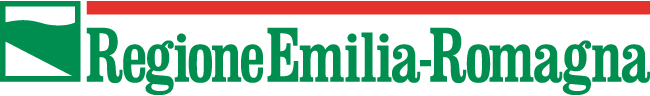 LEGGE REGIONALE 20 luglio 1992, n. 30 (Programma di intervento per la sicurezza dei trasporti). Bando regionale per la concessione di contributi per l’acquisto di mezzi e/o attrezzature volte al miglioramento della sicurezza delle infrastrutture e degli utenti delle stesse. Annualità 2020PROPOSTAfirma legale rappresentante ___________________________1)INFORMAZIONI GENERALIOrganizzazione di volontariato e/o ASSOCIAZIONE DEL SETTORE BENEFICIARIA DEL CONTRIBUTO E RESPONSABILE DELLA REALIZZAZIONE DELLA PROPOSTA:__________________________________________________________________Anno di inizio attività: _________________________________________Indirizzo postale e recapito telefonico__________________________________________________________________Indirizzo e-mail e PEC____________________________________________________________________________________________________________________________________RAPPRESENTANTE LEGALE (nominativo e recapito telefonico)__________________________________________________________________REFERENTE (nominativo e recapito telefonico)__________________________________________________________________LOCALIZZAZIONE DELL’ATTIVITA'POSTAZIONE/SEDE: _______________________________________________PROVINCIA: _____________________________________________________COMUNE/I: ______________________________________________________2)PREVENTIVOPreventivo per l’acquisto di mezzi e/o attrezzature; devono essere elencati i mezzi e/o le attrezzature che si intendono acquistare, con le principali caratteristiche tecniche e il loro costo presunto, secondo lo schema indicato. Le attrezzature devono essere conformi all’uso, omologate e certificate ai sensi di legge.Sono esclusi dagli interventi ammissibili pezzi di ricambio, interventi di manutenzione, beni di consumo, attrezzature e arredi per la sede o le postazioni.Preventivo per l’acquisto di mezzi e/o attrezzature; devono essere elencati i mezzi e/o le attrezzature che si intendono acquistare, con le principali caratteristiche tecniche e il loro costo presunto, secondo lo schema indicato. Le attrezzature devono essere conformi all’uso, omologate e certificate ai sensi di legge.Sono esclusi dagli interventi ammissibili pezzi di ricambio, interventi di manutenzione, beni di consumo, attrezzature e arredi per la sede o le postazioni.Preventivo per l’acquisto di mezzi e/o attrezzature; devono essere elencati i mezzi e/o le attrezzature che si intendono acquistare, con le principali caratteristiche tecniche e il loro costo presunto, secondo lo schema indicato. Le attrezzature devono essere conformi all’uso, omologate e certificate ai sensi di legge.Sono esclusi dagli interventi ammissibili pezzi di ricambio, interventi di manutenzione, beni di consumo, attrezzature e arredi per la sede o le postazioni.Preventivo per l’acquisto di mezzi e/o attrezzature; devono essere elencati i mezzi e/o le attrezzature che si intendono acquistare, con le principali caratteristiche tecniche e il loro costo presunto, secondo lo schema indicato. Le attrezzature devono essere conformi all’uso, omologate e certificate ai sensi di legge.Sono esclusi dagli interventi ammissibili pezzi di ricambio, interventi di manutenzione, beni di consumo, attrezzature e arredi per la sede o le postazioni.Descrizione e caratteristiche tecniche principaliA) Costo unitario (in euro, senza IVA)B) n°Costo complessivo (AxB, senza IVA)Inserire n. righe pari al numero di attrezzature previstiTotaleIn euro senza IVAIn euro senza IVA3)RELAZIONE SINTETICA Sintetica relazione che illustri la finalità dell’acquisto, in rapporto agli interventi in conseguenza ad incidenti stradali Si ricorda che gli acquisti dovranno essere rivolti alla implementazione o rinnovamento della dotazione di mezzi e/o attrezzature utili al miglioramento della risposta fornita al cittadino in termini di efficienza ed efficacia negli interventi in caso di incidenti stradali.MOTIVAZIONE E OBIETTIVIIndicare per ogni mezzo e/o attrezzatura che si propone di acquisire l’utilità che se ne trarrebbe negli interventi per incidenti stradali, sulla base dell’esperienza, e gli obiettivi che si vogliono raggiungere anche in relazione alle caratteristiche del territorio e delle strade nelle quali si opera.Motivare altresì le spese di trasporto eventuali.4)COPERTURA FINANZIARIA E QUADRO ECONOMICOCOSTO PREVISTO (IVA esclusa) (l’importo deve coincidere con quello indicato nel totale del preventivo)EuroEventuali spese di trasporto (per le quali la Regione si riserva giudizio di ammissibilità)IVA EuroCOSTO TOTALE PREVISTO (IVA inclusa)EuroFINANZIAMENTO RICHIESTO (massimo euro 10.000,00)EuroValore in % (massimo al 50%)%Cofinanziamento previsto complessivo(indicare la quota di cofinanziamento e da dove deriva, tenendo presente che non è possibile che provengano da altre tipologie di fondi regionali)Eurocofinanziamento associazione senza fine di lucroEurocofinanziamento altri entiEuroaltro (specificare)Euro